Nomor	 :  09/488/Peng-Und/X/2018Perihal	 :  Pengumuman Jadwal Ujian Sidang TesisDiberitahukan kepada mahasiswa Program MM-UMB, bahwa pelaksanaan Ujian Sidang Tesis diatur sesuai dengan jadwal berikut ini, maka  mahasiswa yang bersangkutan diharuskan hadir tepat pada waktu yang ditetapkan dan telah mengkonfirmasi kehadiran Komisi Pembimbing dan Dosen Pengujinya.Demikian pengumuman dan undangan ini, untuk diperhatikan dan diindahkan sebagaimana mestinya.Terima kasih.	Dikeluarkan di :  Jakarta	Pada tanggal   :  18 Oktober 2018                Ketua Program Studi Magister ManajemenTtd	
Dr. Aty Herawati, M.Si., CFRM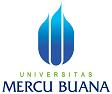 PENGUMUMAN JADWAL SIDANG TESISPROGRAM STUDI MAGISTER MANAJEMENFAKULTAS PASCASARJANAQNo.DokumenDistribusiDistribusiDistribusiDistribusiDistribusiTgl. EfektifNOHARI,TGL. JAMN.I.M.                             N A M ADOSEN PEMBIMBINGDOSEN PENGUJIKETUA UJIAN SIDANGKONSENTRASITEMPAT/ RUANG01Kamis, 18 Oktober 2018 Pkl 13.0055116110139Sonia MutiaraP1: Prof Said Djamaluddin, SE, MM, Ph.DP2. Dr Endri, SE,MEDr. Aty Herawati, M.Si., CFRMMKUKampus A Meruya T. 21002Kamis, 18 Oktober 2018 Pkl 14.0055116110138Suryono Tirto GarjitoP1: Prof Said Djamaluddin, SE, MM, Ph.DP2. Dr Endri, SE,MEDr. Aty Herawati, M.Si., CFRMMKUKampus A Meruya T. 21003Kamis, 18 Oktober 2018 Pkl 15.0055114120221Gatot KuncoroP1: Prof Said Djamaluddin, SE, MM, Ph.DP2. Dr Endri, SE,MEDr. Aty Herawati, M.Si., CFRMMKUKampus A Meruya T. 210